Волгоградская область присоединилась к федеральной программе «Бизнес класс»Проект, организаторами которого выступают Сбербанк и Google, нацелен на поддержку микро- и малых предпринимателей в регионе.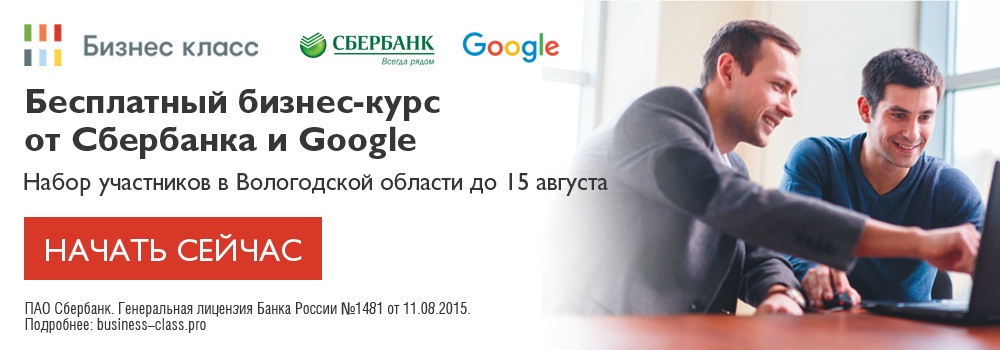 31 мая 2018 года  – Сбербанк и Google запустили федеральную программу «Бизнес класс» на территории Волгоградской области. Проект проходит при поддержке администрации региона. Принять участие в бесплатной программе могут все жители области, которые стремятся масштабировать свой бизнес или только планируют открыть свое дело. Регистрация открыта на сайте www .business -class .pro .Сегодня в районе уделяется большое внимание созданию благоприятных условий для ведения бизнеса, реализуются мероприятия по повышению информированности и компетенций предпринимателей. Программы обучения – это возможность получить базовые знания для самостоятельной организации собственного бизнеса тем, кто только планирует стать предпринимателем, и для успешного развития и совершенствования уже действующего бизнеса. Необходимо как можно больше жителей региона вовлечь в процесс обучения. Для района важно, чтобы количество субъектов малого и среднего предпринимательства росло – это дополнительные рабочие места в экономике, рост доходов и социальной защищенности населения.Более 220 тысяч человек из разных регионов России принимают участие в «Бизнес классе». 85% выпускников активно рекомендуют курс своим коллегам. По окончании обучения более половины действующих предпринимателей отмечают значимые улучшения бизнес-показателей.Каждый зарегистрировавшийся участник уже сейчас может приступить к занятиям. Программа доступна в двух режимах – «онлайн» и «интенсив». К первому могут присоединиться жители всех регионов России. Он состоит из видеоуроков, вебинаров, тестовых заданий и дополнительных материалов. Второй доступен в регионах реализации программы и включает в себя все составляющие режима «онлайн», а также очные мастер-классы, наставничество и встречи с опытными экспертами. Все офлайн-мероприятия пройдут в Самаре. В программе доступны два направления: «Хочу развить свой бизнес» и «Хочу начать свое дело». В зависимости от выбранного направления будет предложен курс с учетом основных интересов. Более опытные предприниматели смогут по-новому посмотреть на свою компанию: проанализировать выбранную бизнес-модель, выявить ее слабые и сильные стороны, оценить финансовые показатели.Начинающие смогут узнать, как найти свою бизнес-идею, выстроить рабочие процессы и разработать бизнес-план. Материалы курса разработаны ведущими российскими бизнес-экспертами.Каждый прошедший программу и успешно завершивший итоговое тестирование получит электронный сертификат, подтверждающий обучение в «Бизнес классе». Самые активные участники режима «интенсив» смогут воспользоваться специальными бонусами от Сбербанка и Google.«Бизнес класс» — это бесплатная программа для представителей микро- и малого предпринимательства от Сбербанка и Google. На данный момент проект реализуется в 41 регионе России. К концу 2018 года планируется подключить к программе 46 субъектов России, включая те регионы, где «Бизнес класс» уже запущен. Курс включает практические занятия с опытными экспертами, которые помогают предпринимателям вывести существующее дело на новый уровень или открыть компанию с нуля. Все желающие могут зарегистрироваться на сайте www .business -class .pro .Отдел экономики администрации Городищенского муниципального района